175 St. Patrick’s Street				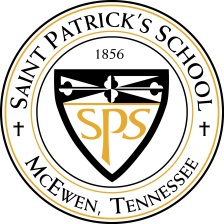 McEwen, TN931-582-3493 www.sps-tn.orgForming Seekers of Truth and Bearers of Love Since 1856Application for AdmissionApplications must include the following to be processed:A copy of the most recent report card and a copy of the most recent standardized test scores (rising 1-8th grades)   A copy of the student’s birth certificateA copy of the student’s baptismal certificate (if Catholic)Separate On-line Financial Aid application (optional—available here:  https://online.factsmgt.com/signin/3VMFR through FACTS Grant Assessment System)A $50 non-refundable application fee.Please mail all application paperwork to the address above or bring it to the school office.  You will receive a letter with our decision within two weeks of completing your application.Applicant InformationStudent’s Name ____________________________________________________________________________________			Last		First		Middle			Preferred Grade for which you are applying ______________  Date of Application _______________________________Male  ____ Female  		Birthdate (month/day/year): __________________________________Religion:  _____________________________________ _________________________________________________________________________________________________________Home address 					City		State		Zip_________________________________________________________________________________________________________Home Phone Number 				Email Address_________________________________________________________________________________________________________Cell Phone/Mother				Cell Phone/Father_________________________________________________________________________________________________________Place of Birth			Language spoken at home		EthnicityFor Catholic applicants:  Registered Parish:  ____________________________________________________________________________________Date and Church of Baptism: _________________________________________________________________________Date and Church of First Reconciliation:  ___________________________________________________________Date and Church of First Communion: ______________________________________________________________Date and Church of Confirmation: ___________________________________________________________________Current Educational InformationApplicant’s Present School: __________________________________________________________________________________School Address: _________________________________________________________________________________________________________________________________________________________________________________________________________________City						State					Zip__________________________________________________________________________________________________________________Telephone Number__________________________________________________________________________________________________________________Principal/head of school__________________________________________________________________________________________________________________Dates of Attendance__________________________________________________________________________________________________________________Homeroom teacher Explain why you are interested in sending your child to St. Patrick’s Catholic School:  ________________________________________________________________________________________________________________________________________________________________________________________________________________________________________________________________________________________________________________________________________________________________________________________________________________________________________________________________________________________________What does your child need from a school to be successful?_______________________________________________________________________________________________________________________________________________________________________________________________________________________________________________________________________________________________________________________________________________________________________________________________________________________________________________________________________________________________Is your child receiving any special accommodations in their current academic environment?  ________________________________________________________________________________________________________________________________________________________________________________________________________________________________________________Please list any medical conditions or special circumstances your child has (for example, illness, learning difficulties, ADD, ADHD, physical handicaps, frequent relocations, etc.)  If the applicant has documented learning difficulties, we MUST receive a copy of the evaluation documenting the learning.  _______________________________________________________________________________________________________________________________________________________________________________________________________________________________________________________________________________________________________________________________________________________________________Is there any other information you would like to communicate concerning your child?  (continue on back if additional space is needed)_______________________________________________________________________________________________________________________________________________________________________________________________________________________________________________________________________________________________________________________________________________________________________Parents of Applicant:___Married	___Divorced	___SeparatedMother’s Information:_________________________________________________________________________________________________________________Last				First				Middle			Maiden__________________________________________________________________________________________________________________Occupation					Name of Business_________________________________________________________________________________________________________________Business Address								Work Phone__________________________________________________________________________________________________________________Home Phone								Cell PhoneReligion: _________________________________________ 	St. Patrick Alumni? ____Yes	____NoFather’s Information:_________________________________________________________________________________________________________________Last				First				Middle			Maiden__________________________________________________________________________________________________________________Occupation					Name of Business_________________________________________________________________________________________________________________Business Address								Work Phone__________________________________________________________________________________________________________________Home Phone								Cell PhoneReligion: _________________________________________ 	St. Patrick Alumni? ____Yes	____NoOther Children in the family:Name					Age			School Attending (if applicable)________________________________________________________________________________________________________________________________________________________________________________________________________________________________________________________________________________________________________________________________________________________________________________________________________________________________________________________________________________________________Is applicant living with both parents?  ____Yes	___NoIf not, with whom does the applicant live?  _____________________________ Relationship: ________________________Please note any relatives who have graduated from St. Patrick’s School:Name:					Class Year			Relationship________________________________________________________________________________________________________________________________________________________________________________________________________________________________________________________________________________________________________________________________________________________________________________________________________________________________________________________________________________________________How did you hear about St. Patrick’s School?  Please note any current families that may have referred you to our school.________________________________________________________________________________________________________________________________________________________________________________________________________________________________________________I understand and acknowledge that St. Patrick’s Catholic School may deny admission at any time if it determines that enrollment of the child would not be appropriate.  I understand and acknowledge that St. Patrick’s Catholic School may terminate enrollment at any time if it determines that the continued enrollment would be inconsistent with the mission of the school.  _______________________________________________________________________________________________________________________Signature of Parent or Guardian						Date St. Patrick’s Catholic School does not discriminate in its admission practices on the basis of race, gender, national origin or disability.  